Wskazówki dla rodziców: węchWskazówki dla rodziców dziecka z nadwrażliwym węchem.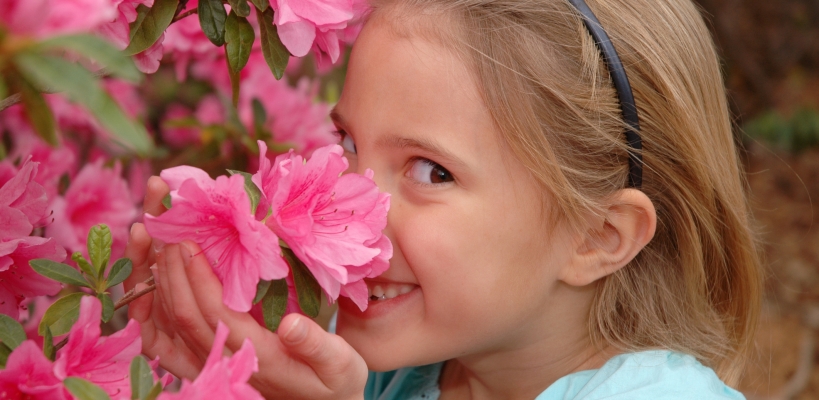 Staraj się dostosować otoczenie do potrzeb dziecka – unikaj intensywnych zapachów i zatłoczonych pomieszczeń.Nie gniewaj się na dziecko, jeśli nie będzie chciało spożywać posiłku, ponieważ „dziwnie pachnie”. Staraj się dotrzeć do przyczyn – rozmawiaj, zachęcaj, ale nie zmuszaj!Pozwalaj dziecku wąchać różne przedmioty – rozwijaj w nim naturę badacza ciekawego świata.Dbaj o to, by posiłki zawierały cenne dla Twojej pociechy składniki, uwzględniając preferencje zapachowe i smakowe.Jeśli dziecko ma trudności z rozróżnianiem zapachów, organizuj zabawy i wyraźnie nazywaj produkty/przedmioty. Pomóż dziecku powiązać nazwę z danym zapachem.Pamiętaj, że zapachy mogą się także kojarzyć dziecku z różnymi emocjami i doświadczeniami. Wykorzystaj te informacje, by aranżować nowe sytuacje węchowe.Jeśli jesteś palaczem, absolutnie nie pal przy dziecku! Dym papierosowy osłabia pracę części receptorów, przez co wrażenia zmysłowe mogą być gorzej odbierane.Często wietrz pomieszczenia. Możesz także zastosować nawilżacz powietrza, który poprawi nawilżenie błon śluzowych nosa.Nie naznaczaj negatywnie produktów żywnościowych. Zamiast mówić: To brzydko pachnie lub To jest niedobre, lepiej powiedzieć: Spróbuj, może Tobie będzie smakować. Jesteś największym autorytetem dla swojego dziecka, to, co powiesz, ma dla niego ogromną wartość.Stwarzaj sytuacje badawcze dla nosa dziecka. Najprostsze wycieczki (do piekarni po świeże pieczywo, na targ warzywno -owocowy, do lasu, ogrodu botanicznego) są często źródłem ciekawych doświadczeń dla analizatorów zmysłowych.